Государственное автономное профессиональное образовательное учреждениеЧувашской Республики  «Чебоксарский экономико-технологический колледж» Министерства образования и молодежной политики Чувашской Республики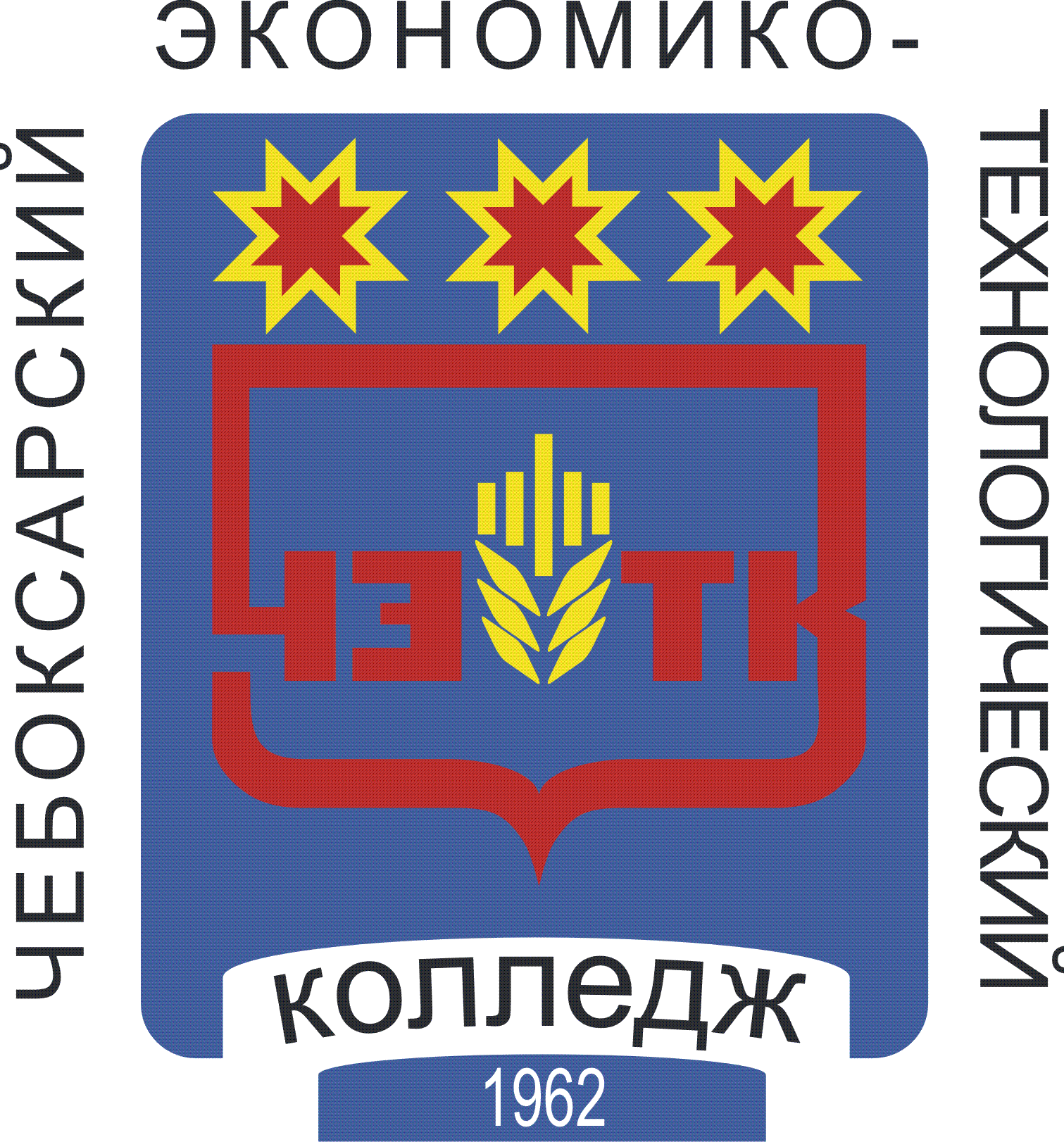 РАБОЧАЯ ПРОГРАММА УЧЕБНОЙ ДИСЦИПЛИНЫОП.05 ЭКОЛОГИЧЕСКОЕ ПРАВО специальность среднего профессионального образования40.02.02 Правоохранительная деятельностьЧебоксары 2022 РАССМОТРЕНАна заседании цикловой комиссииэкономических и социально-юридических дисциплинПротокол №      от "    "               2022 г.Председатель ЦК: __________//СОДЕРЖАНИЕПАСПОРТ РАБОЧЕЙ ПРОГРАММЫ УЧЕБНОЙ ДИСЦИПЛИНЫ1.1 Область применения рабочей программыРабочая программа учебной дисциплины ОП.05 Экологическое право является частью основной профессиональной образовательной программы по специальности 40.02.02 Правоохранительная деятельность.1.2. Место учебной дисциплины в структуре основной профессиональной образовательной программы: дисциплина входит в общепрофессиональный цикл.1.3. Цели и задачи учебной дисциплины – требования к результатам освоения дисциплиныВ результате освоения дисциплины обучающийся должен уметь: - применять правовые нормы при регулировании отношений природопользования и охраны окружающей среды;В результате освоения дисциплины обучающийся должен знать:- основы экологического права и законодательства Российской Федерации;-понятие и виды экологических правонарушений;-юридическую ответственность за нарушения законодательства в области охраны окружающей среды;--порядок рассмотрения дел об экологических правонарушениях;	ПК И ОК, которые актуализируются при изучении учебной дисциплины:1.4 Количество часов на освоение рабочей программы учебной дисциплины:максимальной учебной нагрузки обучающегося – 112 часов, в том числе: обязательнойаудиторной учебной нагрузки обучающегося - 80 часов; самостоятельной работыобучающегося - 32 часа.СТРУКТУРА И СОДЕРЖАНИЕ УЧЕБНОЙ ДИСЦИПЛИНЫОбъем учебной дисциплины и виды учебной работыТематический план и содержание дисциплиныУровни освоения учебного материала:– ознакомительный (узнавание ранее изученных объектов, свойств);– репродуктивный (выполнение деятельности по образцу, инструкции или под руководством);– продуктивный (планирование и самостоятельное выполнение деятельности, решение проблемных задач).УСЛОВИЯ РЕАЛИЗАЦИИ ПРОГРАММЫ ДИСЦИПЛИНЫТребования к минимальному материально-техническому обеспечениюРеализация программы дисциплины требует наличия учебного кабинета.Оборудование учебного кабинета и рабочих мест кабинета:посадочные места по количеству обучающихся и рабочее место преподавателя;доска.3.2 Информационное обеспечение обученияПеречень	рекомендуемых учебных изданий, Интернет-ресурсов, дополнительной литературыНормативные документы:Конституция РФЗакон РФ "Об охране окружающей природной Среды" от 19.04.91.Закон РФ "О санитарно-эпидемиологическом благополучии населения" от 19.04.91Закон РФ "О недрах" от 19.02.92.Закон РФ "О праве граждан РФ на получение в частную собственность и продажу земельного участка для ведения личного подсобного и дачного хозяйства, садоводства и индивидуального жилищного строительства" от 22.12.92.Закон РФ "О внесении изменений и дополнений в Закон РФ "О плате за землю" от 9.08.94.Основные источники:Солдатова, Л. В., Зозуля В.В., Кичигин Н. В. Экологическое право: учебник. – М.: Юстиция, 2021. – 288 с. – (Среднее профессиональное образование). ISBN: 978-5-4365-0197-0.Анисимов, А. П. Экологическое право / А.П. Анисимов, А.Я. Рыженков, А.Е. Черноморец. - М.: Юрайт, Юрайт, 2017. - 182 c.Бандорин, Л.Е. Экологическое право / Л.Е. Бандорин. - М.: Велби, 2016. - 183 c.Боголюбов, С. А. Актуальные проблемы экологического права / С.А. Боголюбов. - М.: Юрайт, 2018. - 146 c.Боголюбов, С. А. Актуальные проблемы экологического права: моногр. / С.А. Боголюбов. - Москва: СИНТЕГ, 2015. - 153 c.Боголюбов, С. А. Экологическое право / С.А. Боголюбов. - М.: Высшее образование, 2018. - 290 c.Боголюбов, С. А. Экологическое право / С.А. Боголюбов. - М.: Норма, Инфра-М, 2017. - 290 c.Хлуденева, Н. И. Основы экологического права: учебник для СПО. — 5-е изд., перераб. и доп. — М.: Юрайт, 2019.Дополнительные источники:Бринчук, М.М. Экологическое право / М.М. Бринчук. - М.: ЮРИСТЪ, 2017. - 288 c.Дмитренко, А. В. Экологическое право / А.В. Дмитренко. - М.: Дашков и Ко, Наука-Спектр, 2017. - 256 c.. Ерофеев. - М.: Юриспруденция, 2016. - 114 c.Крассов, О.И. Экологическое право / О.И. Крассов. - М.: Норма, 2017. - 259 c.Кулакова, О.С. Шпаргалка по экологическому праву: Ответы на экзаменационные билеты / О.С. Кулакова. - М.: Аллель-2000, 2015. - 146 c.2018. - 224 c.Солнцев, А. М. Современное международное право о защите окружающей среды и экологических правах человека / А.М. Солнцев. - М.: Либроком, 2016. - 220 c.Экологическое право. - М.: АСТ, Сова, ВКТ, 2015. - 300 c.Экологическое право. - М.: Академия, 2018. - 176 c.Яблоков, А.В. Зеленое движение и гражданское общество. Нарушение экологических прав граждан в России / А.В. Яблоков. - М.: Товарищество научных изданий КМК, 2017. - 259 c.Интернет-ресурсыhttp://lawcanal.ru/html.acti.uchebniki.actii.ekologicheskoepravo.html Учебники по экологическому правуhttp://gendocs.ru/ Курс лекций по экологическому правуhttp://www.pravoznavec.com.ua/books/213/16/ С.А. Боголюбов, Экологическое право. Учебник для вузов.http://www.studylaw.narod.ru/lazarev/lazarev_sod.htm Основы права. Учебник. Под ред. В.В. Лазарева, Издание 2-е, Раздел 4. ОСНОВЫ ЭКОЛОГИЧЕСКОГО ПРАВАhttp://biblio-vidnoe.ru/upload/iblock/f0b/ekolpravagragdan.pdf ЭКОЛОГИЧЕСКИЕ ПРАВА ГРАЖДАН РОССИИ4. КОНТРОЛЬ И ОЦЕНКА РЕЗУЛЬТАТОВ ОСВОЕНИЯ ДИСЦИПЛИНЫКонтроль и оценка результатов освоения дисциплины осуществляется преподавателем в процессе проведения практических занятий, тестирования, а также выполнения обучающимися индивидуальных заданий.'Разработана в соответствии с требованиями Федерального государственного образовательного стандарта по специальности среднего профессионального образования40.02.02 Правоохранительная деятельностьУТВЕРЖДЕНАПриказом №353          от "30 " августа  2022 г. М.П.  Разработчик:  "___" ____________2022 г.1.ПАСПОРТ РАБОЧЕЙ ПРОГРАММЫ УЧЕБНОЙ ДИСЦИПЛИНЫ42.СТРУКТУРА И СОДЕРЖАНИЕ УЧЕБНОЙ ДИСЦИПЛИНЫ553.УСЛОВИЯ РЕАЛИЗАЦИИ УЧЕБНОЙ ДИСЦИПЛИНЫ12124.КОНТРОЛЬ И ОЦЕНКА РЕЗУЛЬТАТОВ ОСВОЕНИЯ ДИСЦИПЛИНЫ1414КодНаименование результата обученияПК 1.1Юридически квалифицировать факты, события и обстоятельства. Принимать решения и совершать юридические действия в точном соответствии с закономПК 1.2Обеспечивать соблюдение законодательства субъектами праваПК 1.3Осуществлять реализацию норм материального и процессуального праваКодНаименование результата обученияОК 10.Адаптироваться к меняющимся условиям профессиональной деятельностиОК 11.Самостоятельно определять задачи профессионального и личностного развития, заниматься самообразованием, осознанно планировать повышение квалификацииОК 12.Выполнять профессиональные задачи в соответствии с нормами  морали, профессиональной этики и служебного этикетаОК 13.Проявлять нетерпимость к коррупционному поведению, уважительно относиться к праву и законуВид учебной деятельностиОбъем часовМаксимальная учебная нагрузка (всего)112Обязательная аудиторная учебная нагрузка (всего)80в том числе:лабораторные работыне предусмотренопрактические занятия64курсовая работа/проектне предусмотреноСамостоятельная работа обучающегося (всего)32в том числе:внеаудиторная самостоятельная работа32Промежуточная аттестация в форме дифференцированного зачетаПромежуточная аттестация в форме дифференцированного зачетаНаименование разделов и темСодержание учебного материала, лабораторные работы и практические занятия, самостоятельная работа обучающихся, курсовая работа (проект)Содержание учебного материала, лабораторные работы и практические занятия, самостоятельная работа обучающихся, курсовая работа (проект)Содержание учебного материала, лабораторные работы и практические занятия, самостоятельная работа обучающихся, курсовая работа (проект)Содержание учебного материала, лабораторные работы и практические занятия, самостоятельная работа обучающихся, курсовая работа (проект)Объем часовУровень освоенияРаздел 1Общая часть экологическогоправаТема 1.1Понятие, предмет и система экологического праваСодержаниеСодержаниеСодержаниеСодержание2Тема 1.1Понятие, предмет и система экологического права1Определение экологического права. Предмет и система экологического права, метод его правового регулирования. Соотношение экологического права с другими отраслями права. Система курса экологического права. История развития экологического права. Метод регулирования экологических правоотношений.Определение экологического права. Предмет и система экологического права, метод его правового регулирования. Соотношение экологического права с другими отраслями права. Система курса экологического права. История развития экологического права. Метод регулирования экологических правоотношений.Определение экологического права. Предмет и система экологического права, метод его правового регулирования. Соотношение экологического права с другими отраслями права. Система курса экологического права. История развития экологического права. Метод регулирования экологических правоотношений.21Тема 1.1Понятие, предмет и система экологического права1Определение экологического права. Предмет и система экологического права, метод его правового регулирования. Соотношение экологического права с другими отраслями права. Система курса экологического права. История развития экологического права. Метод регулирования экологических правоотношений.Определение экологического права. Предмет и система экологического права, метод его правового регулирования. Соотношение экологического права с другими отраслями права. Система курса экологического права. История развития экологического права. Метод регулирования экологических правоотношений.Определение экологического права. Предмет и система экологического права, метод его правового регулирования. Соотношение экологического права с другими отраслями права. Система курса экологического права. История развития экологического права. Метод регулирования экологических правоотношений.2Тема 1.1Понятие, предмет и система экологического праваПрактическое занятиеПрактическое занятиеПрактическое занятиеПрактическое занятие8Тема 1.1Понятие, предмет и система экологического права1№ 1. Решение практических ситуаций№ 1. Решение практических ситуаций№ 1. Решение практических ситуаций43Тема 1.1Понятие, предмет и система экологического праваСамостоятельная работа обучающегосяСамостоятельная работа обучающегосяСамостоятельная работа обучающегосяСамостоятельная работа обучающегося4Тема 1.1Понятие, предмет и система экологического права1.Подготовка сравнительной таблицы «Соотношение экологического права с природоресурсными отраслями (земельным,	горным,	водным,	лесным	и др.), конституционным, гражданским, административным и другими отраслями права. Подготовка презентации по теме «Экологический кризис».Подготовка сравнительной таблицы «Соотношение экологического права с природоресурсными отраслями (земельным,	горным,	водным,	лесным	и др.), конституционным, гражданским, административным и другими отраслями права. Подготовка презентации по теме «Экологический кризис».Подготовка сравнительной таблицы «Соотношение экологического права с природоресурсными отраслями (земельным,	горным,	водным,	лесным	и др.), конституционным, гражданским, административным и другими отраслями права. Подготовка презентации по теме «Экологический кризис».Тема 1.1Понятие, предмет и система экологического права1.Подготовка сравнительной таблицы «Соотношение экологического права с природоресурсными отраслями (земельным,	горным,	водным,	лесным	и др.), конституционным, гражданским, административным и другими отраслями права. Подготовка презентации по теме «Экологический кризис».Подготовка сравнительной таблицы «Соотношение экологического права с природоресурсными отраслями (земельным,	горным,	водным,	лесным	и др.), конституционным, гражданским, административным и другими отраслями права. Подготовка презентации по теме «Экологический кризис».Подготовка сравнительной таблицы «Соотношение экологического права с природоресурсными отраслями (земельным,	горным,	водным,	лесным	и др.), конституционным, гражданским, административным и другими отраслями права. Подготовка презентации по теме «Экологический кризис».4Тема 1.1Понятие, предмет и система экологического права1.Подготовка сравнительной таблицы «Соотношение экологического права с природоресурсными отраслями (земельным,	горным,	водным,	лесным	и др.), конституционным, гражданским, административным и другими отраслями права. Подготовка презентации по теме «Экологический кризис».Подготовка сравнительной таблицы «Соотношение экологического права с природоресурсными отраслями (земельным,	горным,	водным,	лесным	и др.), конституционным, гражданским, административным и другими отраслями права. Подготовка презентации по теме «Экологический кризис».Подготовка сравнительной таблицы «Соотношение экологического права с природоресурсными отраслями (земельным,	горным,	водным,	лесным	и др.), конституционным, гражданским, административным и другими отраслями права. Подготовка презентации по теме «Экологический кризис».Тема 1.2 Источники экологического права.Экологическое законодательствоСодержаниеСодержаниеСодержаниеСодержание2Тема 1.2 Источники экологического права.Экологическое законодательство111Понятие и классификация источников экологического права. Экологическое законодательство: понятие и система.21Тема 1.2 Источники экологического права.Экологическое законодательствоПрактическое занятиеПрактическое занятиеПрактическое занятиеПрактическое занятие83Тема 1.2 Источники экологического права.Экологическое законодательство11№ 2. Решение ситуационных задач. Составление схемы нормативно-правовых актов, как источника экологического права.№ 2. Решение ситуационных задач. Составление схемы нормативно-правовых актов, как источника экологического права.43Тема 1.2 Источники экологического права.Экологическое законодательство22№ 3. Решение ситуационных задач, составление схем и таблиц по теме: Источники экологического права№ 3. Решение ситуационных задач, составление схем и таблиц по теме: Источники экологического права43Тема 1.2 Источники экологического права.Экологическое законодательствоСамостоятельная работа обучающихсяСамостоятельная работа обучающихсяСамостоятельная работа обучающихсяСамостоятельная работа обучающихся4Тема 1.2 Источники экологического права.Экологическое законодательство111Работа с учебником, информационно-справочными  системами КонсультантПлюс,	Гарант, Кодекс. Систематическая проработка учебной и специальной литературы.21Тема 1.2 Источники экологического права.Экологическое законодательство222Подготовка рефератов, докладов по теме: «Современные тенденции развития экологического законодательства», «Соотношение национального экологического законодательства и  международно-правовых актов»21Тема 1.3Объекты экологическогоправаСодержаниеСодержаниеСодержаниеСодержание2Тема 1.3Объекты экологическогоправа111Понятие и виды объектов экологического права. Природные ресурсы как объекты экологического права. Функции объектов экологического права. Отграничение от имущества.21Тема 1.3Объекты экологическогоправаПрактическое занятиеПрактическое занятиеПрактическое занятиеПрактическое занятие8Тема 1.3Объекты экологическогоправа111№ 4.	Решение практических ситуаций, проведение сравнительного анализа данных о состоянии окружающей среды на	территории Российской  Федерации по регионам43Тема 1.3Объекты экологическогоправа222№ 5. Решение практических ситуаций, связанных с объектами экологического права43Тема 1.3Объекты экологическогоправаСамостоятельная работаСамостоятельная работаСамостоятельная работаСамостоятельная работа43Тема 1.3Объекты экологическогоправа111Работа с учебником, информационно-справочными системами КонсультантПлюс,	Гарант, Кодекс. Систематическая проработка учебной и специальной литературы.  Решение задач.21Тема 1.3Объекты экологическогоправа222Подготовка презентации по теме «Объекты экологического права, подлежащие международно-правовой охране».21Тема 1.4СодержаниеСодержаниеСодержаниеСодержание2Право собственности на природные ресурсы.Правовые формы использования природныхресурсов111Природные ресурсы как основа жизни и деятельности народа. Публичная и частная собственность на  природные ресурсы. Право собственности граждан и юридических лиц на  природные ресурсы. Основания возникновения и прекращения права собственности на природные   ресурсы. Защита права собственности.21Право собственности на природные ресурсы.Правовые формы использования природныхресурсовПрактическое занятиеПрактическое занятиеПрактическое занятиеПрактическое занятие8Право собственности на природные ресурсы.Правовые формы использования природныхресурсов111№ 6 Подготовить перечень документов, подтверждающих право собственности физического лица на земельный участок43Право собственности на природные ресурсы.Правовые формы использования природныхресурсов222№ 7 Решение ситуационных задач на тему: Право собственности на природные ресурсы43Право собственности на природные ресурсы.Правовые формы использования природныхресурсовСамостоятельная работа обучающихсяСамостоятельная работа обучающихсяСамостоятельная работа обучающихсяСамостоятельная работа обучающихся43Право собственности на природные ресурсы.Правовые формы использования природныхресурсов111Самостоятельная работа обучающихся. Работа с учебником, информационно-справочными системами КонсультантПлюс, Гарант, Кодекс. Систематическая проработка учебной и специальной литературы21Право собственности на природные ресурсы.Правовые формы использования природныхресурсов222Решение задач. Подготовка презентации по теме «Объекты экологического права, подлежащие международно-правовой охране».21222Решение задач. Подготовка презентации по теме «Объекты экологического права, подлежащие международно-правовой охране».21Тема 1.5Экологические права и обязанности граждан и иных субъектовСодержаниеСодержаниеСодержаниеСодержание2Тема 1.5Экологические права и обязанности граждан и иных субъектов111Экологические права   и   обязанности   как   правовой институт,	элемент	правового статуса, объект экологического права. Экологические обязанности   государства.   Проблемы защиты экологических прав граждан.21Тема 1.5Экологические права и обязанности граждан и иных субъектовПрактическое занятиеПрактическое занятиеПрактическое занятиеПрактическое занятие8Тема 1.5Экологические права и обязанности граждан и иных субъектов111№ 8 Составить алгоритм (правовая основа, потребность в финансовых ресурсах, временной график) получения лицензии на добычу оловянной  руды в Забайкальском крае (добычу глины Усольском районе Иркутской области)43Тема 1.5Экологические права и обязанности граждан и иных субъектов222№ 9 Решение ситуационных задач по теме43Тема 1.5Экологические права и обязанности граждан и иных субъектовСамостоятельная работа обучающихсяСамостоятельная работа обучающихсяСамостоятельная работа обучающихсяСамостоятельная работа обучающихся4Тема 1.5Экологические права и обязанности граждан и иных субъектов111Работа с учебником, справочными правовыми системами КонсультантПлюс, Гарант, Кодекс по составлению конспекта лекции. Систематическая проработка учебной и специальной литературы.21Тема 1.5Экологические права и обязанности граждан и иных субъектов222Решение задач. Подготовка рефератов, докладов по теме «Проблемы защиты экологических прав граждан». Подготовка презентации по теме «Судебная защита экологических прав граждан».2Тема 1.6 Организационный механизм в сфере охраны окружающей среды (экологическое управление)СодержаниеСодержаниеСодержаниеСодержание2Тема 1.6 Организационный механизм в сфере охраны окружающей среды (экологическое управление)111Понятие экологического управления. Цели и принципы экологического управления. Виды и методы экологического управления. Государственные кадастры природных ресурсов. Понятие и цели экологического нормирования. Виды экологических нормативов. Экологическая  стандартизация21Тема 1.6 Организационный механизм в сфере охраны окружающей среды (экологическое управление)Практическое занятиеПрактическое занятиеПрактическое занятиеПрактическое занятие8Тема 1.6 Организационный механизм в сфере охраны окружающей среды (экологическое управление)111№ 10 Составить таблицу, схему «Система экологических нормативов»43Тема 1.6 Организационный механизм в сфере охраны окружающей среды (экологическое управление)222№ 11 Решить задачи на тему: Экологическое управление43Тема 1.6 Организационный механизм в сфере охраны окружающей среды (экологическое управление)Самостоятельная работа обучающихсяСамостоятельная работа обучающихсяСамостоятельная работа обучающихсяСамостоятельная работа обучающихся4Тема 1.6 Организационный механизм в сфере охраны окружающей среды (экологическое управление)111Работа с учебником, справочными правовыми системами КонсультантПлюс, Гарант, Кодекс. Систематическая проработка учебной и специальной литературы. Составление таблицы «Государственные кадастры природных ресурсов» Подготовка рефератов, докладов по теме «Информационное обеспечение охраны окружающей среды». Подготовка презентации по теме «Оценка воздействия на окружающую среду».41Тема 1.7 Экологические требования при осуществлении хозяйственной и иной деятельностиСодержаниеСодержаниеСодержаниеСодержание2Тема 1.7 Экологические требования при осуществлении хозяйственной и иной деятельности111Требования в области охраны окружающей среды при строительстве зданий, сооружений и иных объектов Экологические требования к обращению с опасными веществами21Тема 1.7 Экологические требования при осуществлении хозяйственной и иной деятельностиПрактическое занятиеПрактическое занятиеПрактическое занятиеПрактическое занятие8Тема 1.7 Экологические требования при осуществлении хозяйственной и иной деятельности111№ 12. Выполнить классификацию особо охраняемых природных территорий.43Тема 1.7 Экологические требования при осуществлении хозяйственной и иной деятельности222№ 13. Составить список опасных и неблагоприятных процессов и явлений, изменяющих лик Земли. Как влияет сейсмичность на стоимость строительства жилья?43Тема 1.7 Экологические требования при осуществлении хозяйственной и иной деятельностиСамостоятельная работа обучающихсяСамостоятельная работа обучающихсяСамостоятельная работа обучающихсяСамостоятельная работа обучающихся4Тема 1.7 Экологические требования при осуществлении хозяйственной и иной деятельности111Работа с учебником», справочными правовыми системами КонсультантПлюс, Гарант, Кодекс по составлению конспекта лекций по теме «Экологическое страхование».21Тема 1.7 Экологические требования при осуществлении хозяйственной и иной деятельности222Систематическая проработка учебной и специальной литературы. Подготовка рефератов, докладов на тему «Финансирование деятельности по охране окружающей среды». Подготовка презентации по теме «Виды экологических платежей».21Тема 1.8Юридическая ответственность     за экологические правонарушенияСодержаниеСодержаниеСодержаниеСодержание2Тема 1.8Юридическая ответственность     за экологические правонарушения111Понятие юридической ответственности	и условия ее  применения.	Уголовная, административная, дисциплинарная ответственность	за	экологические  правонарушения21Тема 1.8Юридическая ответственность     за экологические правонарушенияПрактическое занятиеПрактическое занятиеПрактическое занятиеПрактическое занятие8Тема 1.8Юридическая ответственность     за экологические правонарушения111№ 14 Решение ситуационных задач. Найти в ГК РФ статьи, определяющие формы гражданской ответственности за причинение вреда природным объектам, находящимся в собственности граждан.43Тема 1.8Юридическая ответственность     за экологические правонарушения222№ 15 Решение ситуационных задач на тему: юридическая ответственность за экологические правонарушения43Тема 1.8Юридическая ответственность     за экологические правонарушенияСамостоятельная работа обучающихсяСамостоятельная работа обучающихсяСамостоятельная работа обучающихсяСамостоятельная работа обучающихся4Тема 1.8Юридическая ответственность     за экологические правонарушения111Работа с учебником по дисциплине «Уголовное право. Часть Особенная. Часть информационно-справочными системами Консультант-Плюс, Гарант Составление таблицы сравнительного анализа всех форм хищений.211Тема 1.8Юридическая ответственность     за экологические правонарушения111Подготовка рефератов, докладов по теме «Уголовная ответственность за неправомерное завладение автомобилем без цели хищения». Подготовка презентации по теме «Преступления в сфере экономической деятельности».211ВсегоВсегоВсегоВсегоВсего112Результаты (освоенные профессиональные компетенции)Основные показатели оценки результатаПК 1.1 Юридически квалифицировать факты, события и обстоятельства. Принимать решения и совершать юридические действия в точном соответствии с закономЮридически грамотно квалифицирует факты, события и обстоятельства. Принимает решения и действует в соответствии с законом. Правильно оформляет и составляет служебные документы, в том числе секретные, содержащие сведения ограниченного пользования. ПК 1.2 Обеспечивать соблюдение законодательствасубъектами праваСоблюдает организационно-правовые и тактические основы обеспечения законности и правопорядка, охраны общественного порядка. Обеспечивает соблюдение прав субъектов права.ПК 1.3 Осуществлять реализацию норм материального  и процессуального праваГрамотно осуществляет реализацию норм материального и процессуального права. Правильно оформляет и составляет служебные документы. Соблюдает организационно-правовые и тактические основы обеспечения законности и правопорядка, охраны общественного порядка.Результаты(освоенные общие компетенции)Основные показатели оценки результатаОК 10. Адаптироваться к меняющимся условиям профессиональной деятельностиАнализирует инновации в области профессиональной деятельности; выбирает эффективные технологии и рациональные способы выполнения профессиональных задач; владеет разнообразными методами осуществления профессиональной деятельности.ОК 11. Самостоятельно  определять задачи профессионального и личностного развития, заниматься самообразованием, осознанно планировать повышение квалификацииСамостоятельно организует собственные приемы обучения, в том числе в рамках исследовательской деятельности; дает оценку собственного продвижения, личностного развития. Планирует регулярное повышение квалификации.ОК 12. Выполнять профессиональные задачи в соответствии с нормами морали, профессиональной этики и служебного этикетаСоблюдает нормы морали, профессиональной этики и служебного этикета при выполнении профессиональных задач.ОК 13.Проявлять нетерпимость к коррупционному поведению, уважительно относиться к праву и законуУважает право и закон, не терпит коррупционные проявления.Результаты (освоенные умения, усвоенные знания)Основные показатели оценки результатаУметь:- применять правовые нормы при регулировании отношений природопользования и охраны окружающей среды;Осуществляет профессиональное толкование нормативных правовых актов для реализации прав граждан с учетом действующего законодательства;в соответствии с заданием способен осуществлять профессиональную деятельность на основе развитого правосознания, правового мышления и правовой культуры, соответствующей конституционным ценностям и приоритету прав и свобод человека и гражданина в Российской Федерации, а также основанной на адекватном представлении и правильном применении норм экологического права;выделяет экологические отношения из числа иных правоотношений в соответствии с заданием.Знать:- основы экологического права и законодательства   Российской Федерации;-понятие и виды экологических правонарушений;-юридическую ответственность за нарушения законодательства в области охраны окружающей среды;-порядок рассмотрения дел  об экологических правонарушениях.Дает характеристику экологическому праву, определяет предмет и метод экологического права, раскрывает их отличительные черты, дает определение экологическим правоотношениям, раскрывает их виды;характеризует основные источники экологического права, определяет систему и структуру источников экологического права, раскрывает порядок их действия;дает характеристику объектам экологического права, называет их виды, функции и отличительные черты;оперирует юридическими понятиями и категориями экологического права;характеризует состав экологического правонарушения, его признаки и элементы, а также отдельные составы экологических правонарушений;определяет основные формы привлечения к ответственности за экологические правонарушения, виды наказаний за них в соответствии с заданием;осознает юридическую природу правоприменения;знает стадии правоприменительной деятельности, содержание необходимых для профессиональной деятельности материальных и процессуальных норм российского законодательства.